Je souhaite soutenir l’activité de l’Association « Maxime and Co » sans prendre aucune responsabilité en son sein. Je m’inscris en tant que membre adhérent et verse une cotisation de soutien d’un montant de : …………… Euro (L’adhésion est automatique) Желаю поддержать деятельность Ассоциации «Максим энд Ко» не принимая на себя никаких обязательств. Соответственно вступаю в Ассоциацию в качестве рядового члена (membre adhérent) и оплачиваю членский взнос поддержки в размере: …………… Евро (Вступление автоматическое)-------------------------------------------------------------------------------------------------------------------------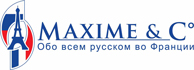 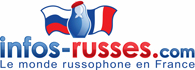 Анкета для вступления в ассоциацию «Максим-энд-Ко» физических лиц (Сведения, необходимые для ведения списка членов и обратной связи ; оглашению не подлежат)Formulaire d’adhésion à l’Association « Maxime and Co » pour les personnes physiques(Ces informations sont nécessaires pour tenir à jour la liste des membres ; elles ne seront pas divulguées)Nom, prénom en français (Фамилия и имя по-французски)Nom, prénom en russe (ФИО по-русски)………………………………..……………………..………………………………..……………………..…………………………………..…………………..Adresse postale (Почтовый адрес):…………………………………..…………………..…………………………………..…………………..…………………………………..…………………..Tel. (тел.): …………..……………………………..  Port. (моб.) : …………………...………………….E-mail  (Эл. адрес): ………………………………Site web (Веб сайт): ……………………………Je souhaite recevoir gratuitement la newsletter de l’association et de ses sites ……………………Желаю получать бесплатную новостную рассылку от Ассоциации и сайтов ………………………………….Ville, date (Город, дата): .............................................................Nom, prénom, titre du signataire (ФИО, должность подписавшегося лица) .............................................................................................................................................................................................................................................................................................................................Signature (Подпись):Анкету с приложенным чеком, выписанным на имя « Maxime and Co » отправить почтой на адрес : Maxime Gédilaghine – 51, rue Lambrechts – 92400 CourbevoieАнкету можно также отправить по e-mail : webmaster@maxime-and-co.com, совершив оплату банковским переводом или кредитной картой (непосредственно с самого нашего сайта)Ce formulaire, accompagné d’un chèque rédigé au nom de « Maxime and Co » doit être retourné à l’adresse suivante : Maxime Gédilaghine – 51, rue Lambrechts – 92400 CourbevoieCe formulaire peut également être envoyé par e-mail à l’adresse: webmaster@maxime-and-co.com, lorsque le paiement est effectué par virement bancaire, voire par carte bleue (directement sur notre site)